REQUESTS FOR THE HOLY QURANVOL. 37COMPILED BY DR UMAR AZAMMANCHESTER, UKJULY 2012from: Ismael Mustapha iamusty@gmail.com to: softcopyofquran@gmail.com (Yes, this is you.) Learn more
date: Wed, Sep 21, 2011 at 1:18 PMsubject: Free Soft Copy of Holy Quranmailed-by: gmail.comsigned-by: gmail.com Free Soft Copy of Holy Quran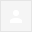 As-salamu alaikum warahmatullahKindly accept this as my request for the soft copy of the Holy.And please keep up the good work.Jazakumu-llahu khairan.........................................................................................................................from: Dilany dilany.koyratty@hotmail.com to: softcopyofquran@gmail.com (Yes, this is you.) Learn more
date: Wed, Sep 21, 2011 at 9:29 PMsubject: Free Soft Copy of Holy Quraanmailed-by: hotmail.com Free Soft Copy of Holy Quraan.................................................................................................................from: Humayun Rasheed humayunhere@yahoo.com reply-to: Muslim_Nation@yahoogroups.com
to:date: Wed, Sep 21, 2011 at 6:58 AMsubject: [Muslim_Nation] Urdu Translation of Quran neededmailing list: <Muslim_Nation.yahoogroups.com> Filter messages from this mailing listmailed-by: returns.groups.yahoo.comsigned-by: yahoogroups.com [Muslim_Nation] Urdu Translation of Quran neededAOA!I need translation of Quran in Urdu done by Shah AbdulQadir Dehelvi.After his death some publishers altered some words to make them simple, so we need the translation that must be same that was done by Shah Sahib.So please provide published Quran with his translation not later then 1835 AD, or it's scanned copy.Or let us know from where we can find it.If someone want to share it against some price it can be provided, even if book will be in the condition so that it can be scanned we will return the original book along with any price if you want to take.We need it for a project.Regards,Humayun.__._,_.___........................................................................................................................from: Danish Ahmed dasoomro@gmail.com to: softcopyofquran@gmail.com (Yes, this is you.) Learn more
date: Tue, Sep 27, 2011 at 9:21 AMsubject: Requestmailed-by: gmail.comsigned-by: gmail.com RequestAssalam o Alaikum,Dear,Hope you may fit and fine by the grace of Almighty Allah.Dear I want to Islamic Books, I have so much interest in reading about Islam, but I cant not buy books because I am a Student and belongs to a poor family, So I request to you, please send me Islamic Book.my Address is mentioned below:……………………………………………………………………………………………………..from: Sadiq Ali sazahid_2010@yahoo.com to: softcopyofquran@gmail.com (Yes, this is you.) Learn more
date: Wed, Sep 28, 2011 at 2:56 AMmailed-by: yahoo.comsigned-by: yahoo.com (no subject)…………………………………………………………………………………………………… from: mz ghazi mz1988ghazi@gmail.com to: softcopyofquran@gmail.com (Yes, this is you.) Learn more
date: Fri, Sep 30, 2011 at 8:07 AMsubject: holy Quranmailed-by: gmail.comsigned-by: gmail.com holy Quran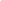 …………………………………………………………………………………………………from: aiikoyi@yahoo.co.uk reply-to: aiikoyi@yahoo.co.uk
to: softcopyofquran@gmail.com (Yes, this is you.) Learn more
date: Fri, Sep 30, 2011 at 8:43 AMsubject: Requestsigned-by: yahoo.co.uk RequestSent from my BlackBerry wireless device from MTN…………………………………………………………………………………………………..from: faisalputhukkidi@yahoo.com faisalputhukkidi@yahoo.com reply-to: faisalputhukkidi@yahoo.com
to: "softcopyofquran@gmail.com" <softcopyofquran@gmail.com>
date: Fri, Sep 30, 2011 at 11:20 AMsubject: Please send me the soft copy of qranmailed-by: yahoo.comsigned-by: yahoo.com Please send me the soft copy of qran…………………………………………………………………………………………………from: Aadhil aadhilmail@gmail.com to: softcopyofquran@gmail.com (Yes, this is you.) Learn more
date: Sat, Oct 1, 2011 at 5:07 AMsubject: Need a Copy of a Quranmailed-by: gmail.comsigned-by: gmail.com Need a Copy of a Quran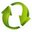 Dear Brother,Assalamu'alaikum,I wish to get these books from you, one more thing, could you give me the download privilege to my only visitors? www.khilafatworld.comSalaams………………………………………………………………………………………………from: Amir Rana mit.amir@gmail.com to: softcopyofquran@gmail.com (Yes, this is you.) Learn more
date: Sat, Oct 1, 2011 at 9:10 AMsubject: No file attachedmailed-by: gmail.comsigned-by: gmail.com No file attachedAsslamualykum wrwb,JazakAllah kher for sending the books but unfortunately i did not receive the Quran.please resend it.Wassalam………………………………………………………………………………………………..from: zoza.2008@rediffmail.com via srs.bis7.eu.blackberry.com reply-to: zoza.2008@rediffmail.com
to: softcopyofquran@gmail.com (Yes, this is you.) Learn more
date: Sat, Oct 1, 2011 at 3:40 PMsubject: Soft copy of holy quranmailed-by: srs.bis7.eu.blackberry.com Soft copy of holy quranDear UMAR BHAI
Kindly send one copy

Thanks

Ali Ahmed-9867880488
Sent from BlackBerry® on Airtel………………………………………………………………………………………………………………………………………………………………..from: ashraf zia mazia786@yahoo.co.in reply-to: ashraf zia <mazia786@yahoo.co.in>
to: "softcopyofquran@gmail.com" <softcopyofquran@gmail.com>
date: Sun, Oct 2, 2011 at 5:38 AMsubject: Need the Quransigned-by: yahoo.co.in Need the QuranDear BrotherPls. send Soft copy of The Holy Quran and If you have the names of Allah SWT and Prophet SAW as soon as possible.Thanks ………………………………………………………………………………………………………………………………………………………………….from: anwar mohammed anwarm35@gmail.com to: softcopyofquran@gmail.com (Yes, this is you.) Learn more
date: Sun, Oct 2, 2011 at 8:22 PMsubject: quranmailed-by: gmail.comsigned-by: gmail.com quranpls sendrgds……………………………………………………………………………………………………………………………………………………………from: chipa tembo tkchipa@yahoo.co.uk reply-to: chipa tembo <tkchipa@yahoo.co.uk>
to: "softcopyofquran@gmail.com" <softcopyofquran@gmail.com>
date: Fri, Oct 7, 2011 at 12:53 PMsubject: The Quransigned-by: yahoo.co.uk The Quranplease help me with a copy of the Quran,i really want to understand Islam.…………………………………………………………………………………………………………………………………………………………………from: Multi Trade USA Hotmail multi.trade@hotmail.com to: softcopyofquran@gmail.com (Yes, this is you.) Learn more
date: Mon, Oct 10, 2011 at 4:25 AMsubject: soft copy of quranmailed-by: hotmail.com soft copy of quran………………………………………………………………………………………………………………………………………………………………….from: fuad adeyemi imamfuadimam@yahoo.com reply-to: fuad adeyemi <imamfuadimam@yahoo.com>
to: "softcopyofquran@gmail.com" <softcopyofquran@gmail.com>
date: Mon, Oct 10, 2011 at 8:39 AMsubject: quran and other booksmailed-by: yahoo.comsigned-by: yahoo.com quran and other bookssalaam, pls send me the e-book on hajj and quran. imam fuad, Abuja, Nigeria.……………………………………………………………………………………………………………………………………………............from: moiz 27 moizshaikh27@gmail.com to: softcopyofquran@gmail.com (Yes, this is you.) Learn more
date: Tue, Oct 11, 2011 at 1:17 PMsubject: quranmailed-by: gmail.comsigned-by: gmail.com quran…………………………………………………………………………………………………………………………………………………………………REQUESTS FOR HOLY QURAN - 2011x9/21/11REQUESTS FOR HOLY QURAN - 2011x9/21/119/21/119/27/11REQUESTS FOR HOLY QURAN - 2011x9/28/119/28/11plz send me the soft copy of Holy Quranthanks Sadiq Ali Zahid 0300-4529446plz send me the soft copy of Holy Quranthanks Sadiq Ali Zahid 0300-4529446THIS IS MOHAMMED S.A.W. AND HAJJ BOOKx9/30/11THIS IS MOHAMMED S.A.W. AND HAJJ BOOKx9/30/11THIS IS MOHAMMED S.A.W. AND HAJJ BOOKx9/30/11THIS IS MOHAMMED S.A.W. AND HAJJ BOOKx10/1/11THIS IS MOHAMMED S.A.W. AND HAJJ BOOKx10/1/11THIS IS MOHAMMED S.A.W. AND HAJJ BOOKx10/1/11THIS IS MOHAMMED S.A.W. AND HAJJ BOOKx10/2/11THIS IS MOHAMMED S.A.W. AND HAJJ BOOKx10/2/11THIS IS MOHAMMED S.A.W. AND HAJJ BOOKx10/7/11REQUESTS FOR HOLY QURAN - 2011x10/10/11REQUESTS FOR HOLY QURAN - 2011x10/10/11THIS IS MOHAMMED S.A.W. AND HAJJ BOOKx10/11/11